 Escola Municipal de Educação Básica Alfredo Gomes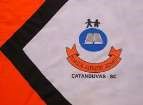 Catanduvas, setembro/outubro de 2020. Diretora: Ivania Aparecida NoraAssessora Técnica Pedagógica: Simone Andréa CarlAssessora Técnica Administrativa: Tania N. de Ávila Professora: Neusa Aparecida Rigo Fabro Turma: 3º ano 2 Matutino Atividade de aprendizagem a distância 26 – Lendo, interpretando e calculando.Olá querida criança e família! Nesta semana de 28/09 a 02/10, segue o estudo da sequência didática deste mês. As orientações e dúvidas serão pelo grupo da turma. Estou à disposição. Bons estudos e abençoada semana a todos!!Nesta semana vamos resolver problemas de divisão. A divisão é a operação matemática utilizada para repartir uma quantidade em partes iguais. A divisão possibilita a resolução de diversos tipos de situações do nosso dia a dia, por isso é importante compreender seu funcionamento para aplicar adequadamente. Este ÷é um dos sinais da operação de divisão. Podemos representar assim: 20÷4=5   e ler: vinte dividido por quatro igual a cinco. Leia e observe: Se você fosse distribuir 20 pirulitos igualmente entre 4 crianças. Quantos pirulitos cada criança iria receber?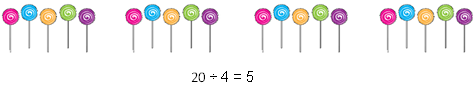 Tenho 18 flores e vou reparti-las igualmente entre 6 vasos. Quantas flores colocarei em cada vaso?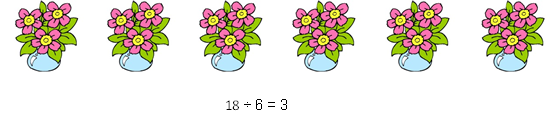 Para resolver esse tipo de problemas tanto podemos representar através de desenhos como nos exemplos, ou poderíamos usar os potes e o material que você colecionou que foram usados no jogo das multiplicações da aula passada. Agora é a sua vez!!! Vamos ampliar e compreender as da divisão lendo com atenção e fazendo todas as questões das páginas 188 até 193, do livro de matemática Aprender Juntos. Use os potes e seu material da coleção, usado na aula passada, para representar os grupos e as quantidades, em cada questão.Continue brincando com o jogo das multiplicações da aula passada com sua família, um pouquinho por dia, no horário que puder, é treinando que vamos memorizando.Se puder, treine as diversas tabuadas no jogo do Dino, no link: http://www.escolagames.com.br/jogos/tabuadaDino/?deviceType=computer, que será enviado no grupo. Aqui também pode usar os potes com o seu material da coleção para ajudar a encontrar a resposta.Observação: Mande as fotos de todas as questões feitas, no WhatsApp 991375830 para a professora corrigir.Você é um vencedor/a! Continue se dedicando aos estudos. Abraço 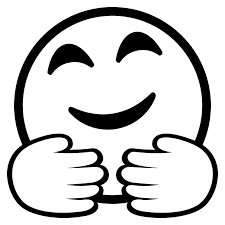 